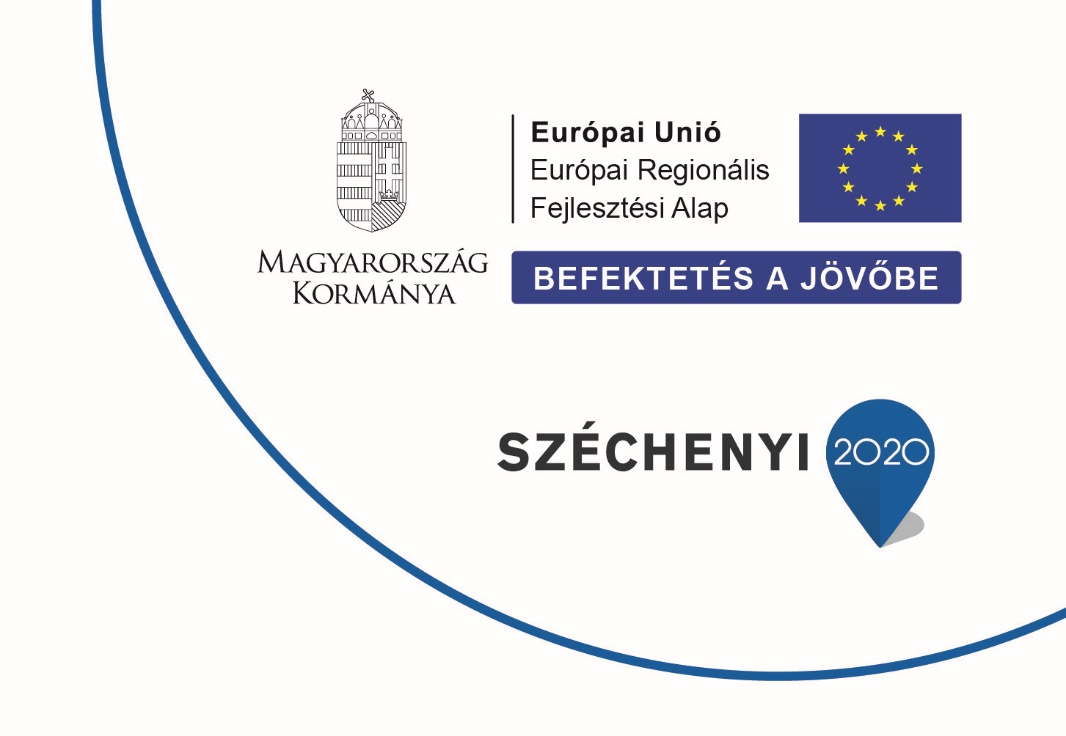 Helyi gazdaságfejlesztés A felhívás kódszáma: TOP-1.1.3-15Kedvezményezett neve: Sáránd Község ÖnkormányzataProjekt címe: Hűtőház építése SárándonProjekt azonosítószáma: TOP – 1.1.3 – 15 – HB1 – 2016 - 00010A projekt megvalósítási időszakának kezdő időpontja: 2017. június 15.A projekt fizikai befejezésének tervezett időpontja: 2019. május 31.A támogatás összege: 49.529.444 FtA támogatás mértéke: 99,06 %A projekt célja:A Terület- és Településfejlesztési Operatív Program a fenntartható, intelligens és befogadó növekedést célzó, a belső erőforrásokra épülő, gazdaságélénkítő és foglalkoztatás-ösztönző térségi és helyi gazdaságfejlesztés fő eszköze, összhangban a teljes foglalkoztatásra és a munkaalapú társadalomra vonatkozó nemzeti célkitűzéssel. Kimondja, hogy a támogatott projektek egymásra épülő fejlesztési elemeket foglalnak magukban, melynek fő célja a gazdaságfejlesztési intézkedéseken keresztül megvalósuló munkahelyteremtés. Jelen támogatási konstrukció keretén belül lehetőség nyílik a helyi gazdaság üzleti infrastrukturális hátterének támogatására a Vidékfejlesztési Program (VP) prioritásaival komplementer módon. Az erre irányuló fejlesztéseken keresztül a települési önkormányzatok saját közétkeztetési feladatai ellátásának helyi alapanyagokra alapozott továbbfejlesztéséhez szükséges infrastruktúra és eszköz fejlesztése valósulhat meg a nem vidéki térségekben. Fentiek mellett a felhívás kiemelt célja az önkormányzatok és az önkormányzati többségi tulajdonú vállalkozások kisléptékű termék-előállításhoz, rövid ellátási láncokhoz kötődő logisztikai fejlesztései, melyek eredményeként a helyi mezőgazdasági termékek helyi piacokra való hatékony eljuttatását, a helyi termékek értékesítési csatornáinak infrastrukturális támogatását szolgáló agrárlogisztikai beruházások valósulhatnak meg. A fejlesztések a termelést követő műveletekhez, kezeléshez kapcsolódnak (ún. „post harvest manipuláció” jellegű tevékenységek, pl. tárolás, hűtés, válogatás, osztályozás, mosás, csomagolás, mérés). A fejlesztések által javul a helyi vállalkozások működési környezete, amely középtávon munkahelymegőrzést, illetve- teremtést eredményezhet, és hozzájárul a város-vidék együttműködés erősítéséhez.A támogatott tevékenységek: kivitelezéstargonca beszerzéskézi emelő beszerzésraklap – mérleg beszerzés100 db rekesz, láda, konténertanulmánykészítéstervezési tevékenységközbeszerzésprojektmenedzsmentkötelezően előírt nyilvánosságműszaki ellenőri tevékenységA megvalósítás helyszíne: 4272 Sáránd, 702/10 HRSZProjekt megvalósításban résztvevő szervezetek és személyek:Kivitelezés: még nem került kiválasztásraTargonca beszerzés: még nem került kiválasztásraKézi emelő beszerzés: még nem került kiválasztásraRaklap – mérleg beszerzés: még nem került kiválasztásra100 db rekesz, láda, konténer: még nem került kiválasztásraTanulmánykészítés: Hajdú – Bihar Megyei Fejlesztési Ügynökség Nonprofit Kft./ Megbízási szerződésTervezési tevékenység: még nem került kiválasztásraKözbeszerzés: még nem került kiválasztásraProjektmenedzsment: Hajdú – Bihar Megyei Fejlesztési Ügynökség Nonprofit Kft./ Megbízási szerződésKötelezően előírt nyilvánosság: még nem került kiválasztásraMűszaki ellenőri tevékenység: még nem került kiválasztásra